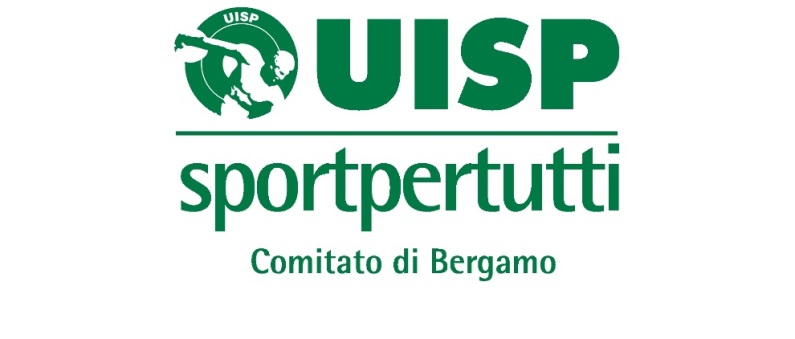 Come raggiungere la sede UISP Comitato di Bergamo:https://www.google.it/maps/place/Cittadella+Dello+Sport/@45.6966856,9.6932023,14z/data=!4m5!3m4!1s0x0:0xacddee75e1226722!8m2!3d45.6966856!4d9.701957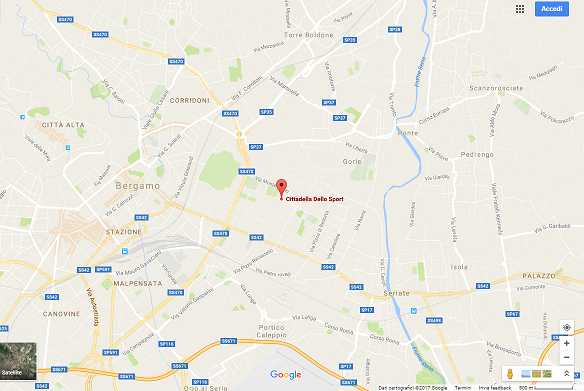 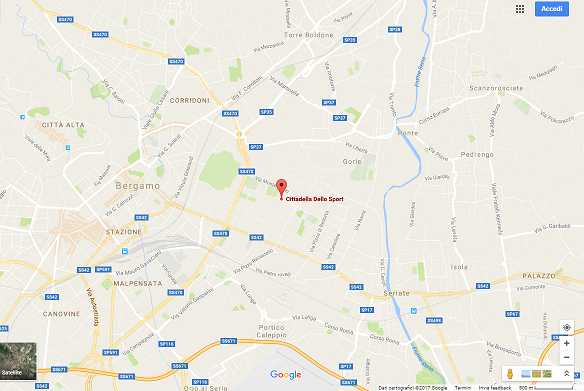 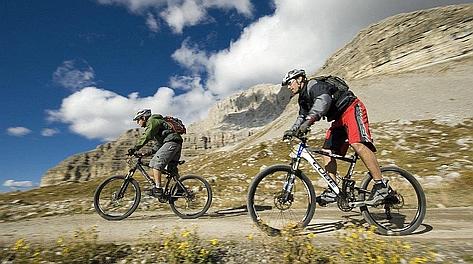 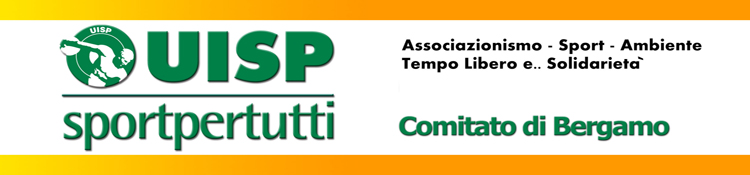 UISP COMITATO TERRITORIALE di BERGAMOORGANIZZA“ALLACCIATE LE CINTURE!!!”Corso di formazione sulla sicurezza nelle attività all’apertoRIVOLTO ATecnici Educatori, Istruttori e tutti i Tesserati che svolgono attività sportiva all’aperto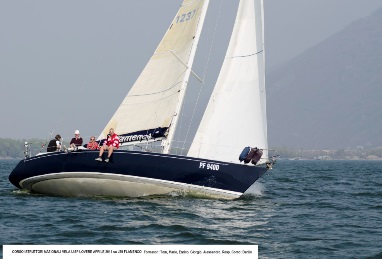 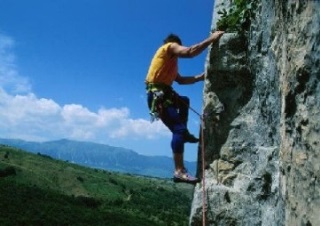 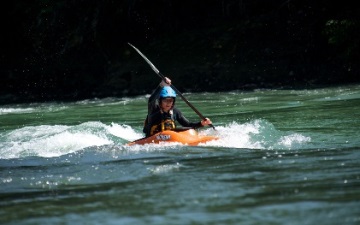 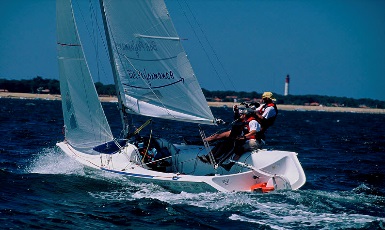 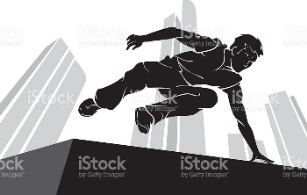 DOVE, COME, QUANDO???10 Maggio 2017PRESSOSede UISP Bergamo via Gleno,2Palazzo del Coni, primo pianoPROGRAMMAore 20.15 	Registrazione partecipantiore 20.30 	Apertura del Seminario 	a cura dei docenti/formatoriore 22.00 	Intervallo 15 minutiore 23:30 	Fine SeminarioARGOMENTIIntroduzione: “Cos’è la UISP”•1 Valutazione del Rischio•  Il fattore Umano•  Tecnica e Attrezzatura•  Ambiente e Contesto•  Dai Valori un numero per decidere•2 Temporali• Se lo conosci lo eviti• Parametri Cape e LI• Parametri PW e CIN• Cosa fare se•3 Assicurazione UISP• Tipi di Polizza costi • Costi e liquidazioni • Coperture• Cosa Fare se RELATORI*Esperto Marsh Assicurazioni Danilo Ragni*Presidente UISP Vela LombardiaFormatore Nazionale Istruttori VelaTel 3355654586e-mail: danragni@blitz8.euINFORMAZIONI:Comitato Territoriale Bergamo
Via Gleno, 
24122 Bergamo (BG)
Tel.: 035/316893
Fax: 035/4247207
e-mail: bergamo@uisp.itISCRIZIONI:Da effettuarsi entro il 6 Maggio 2017 usando il format allegatoATTENZIONE!!Il corso è valido come aggiornamento per le aree comuniPer i partecipanti che lo richiedono sarà dato un voucher per una uscita in barca a vela o kayak o sub organizzato a Lovere e dintorni in date da concordare OrganizzatoreFrancesca VedriettiReferente per la formazione UISPVice presidente associazione il canneto ASD kayakTel. + 39 335 443945e-mail: vedrietti.francesca@tiscali.it